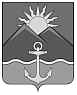 ДУМА ХАСАНСКОГО МУНИЦИПАЛЬНОГО РАЙОНАпгт СлавянкаНОРМАТИВНЫЙ ПРАВОВОЙ АКТО признании утратившими силу Нормативных правовых актов Хасанского муниципального района по вопросам предоставления платных услуг муниципальными учреждениями культуры Хасанского муниципального районаПринят решением Думы Хасанского муниципального района от 23.10.2020 № 2081. В целях   приведения нормативных правовых актов Хасанского муниципального района в соответствие с законодательством Российской Федерации,  признать утратившими силу:Нормативный правовой акт от 30.12.2009 № 53-НПА «О порядке предоставления платных услуг муниципальными учреждениями культуры Хасанского муниципального района»;Нормативный правовой акт от 07.04.2010 № 62-НПА «О внесении изменений в нормативный правовой акт «О порядке предоставления платных услуг муниципальными учреждениями культуры Хасанского муниципального района».2. Настоящий Нормативный правовой акт вступает в силу со дня его опубликования.Глава Хасанского муниципального района                                                                           И.В. Степановпгт Славянка26.10.2020№ 65-НПАДУМА ХАСАНСКОГО МУНИЦИПАЛЬНОГО РАЙОНАРЕШЕНИЕпгт Славянка23.10.2020                 	      							            № 208 О признании утратившими силу Нормативных правовых актов Хасанского муниципального района по вопросам предоставления платных услуг муниципальными учреждениями культуры Хасанского муниципального районаВ соответствии с Федеральным законом от 06.10.2003 № 131-ФЗ «Об общих принципах организации местного самоуправления в Российской Федерации», Уставом Хасанского муниципального района,Дума Хасанского муниципального района,РЕШИЛА:1. Принять Нормативный правовой акт «О признании утратившими силу Нормативных правовых актов Хасанского муниципального района по вопросам предоставления платных услуг муниципальными учреждениями культуры Хасанского муниципального района».2. Направить Нормативный правовой акт «О признании утратившими силу Нормативных правовых актов Хасанского муниципального района по вопросам предоставления платных услуг муниципальными учреждениями культуры Хасанского муниципального района» главе Хасанского муниципального района для подписания и официального опубликования.3. Признать утратившими силу:решение Думы Хасанского муниципального района от 25.12.2009 № 176 «О Нормативном правовом акте «О порядке предоставления платных услуг муниципальными учреждениями культуры Хасанского муниципального района»»;решение Думы Хасанского муниципального района от 31.03.2010 № 203 «О Нормативном правовом акте «О внесении изменений в нормативный правовой акт «О порядке предоставления платных услуг муниципальными учреждениями культуры Хасанского муниципального района»».4. Настоящее решение вступает в силу со дня его принятия.Председатель Думы                                                                                          В.П. Ильина